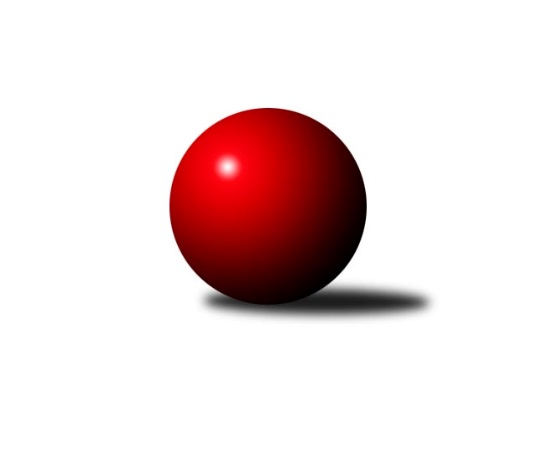 Č.6Ročník 2022/2023	16.10.2022Nejlepšího výkonu v tomto kole: 2650 dosáhlo družstvo: TJ RudnáMistrovství Prahy 1 2022/2023Výsledky 6. kolaSouhrnný přehled výsledků:SK Meteor C	- SK Uhelné sklady	5:3	2527:2481	6.5:5.5	11.10.KK Slavia Praha	- KK Velké Popovice	7:1	2416:2272	10.0:2.0	11.10.TJ Kobylisy A	- SK Žižkov C	6:2	2325:2236	7.0:5.0	13.10.VSK ČVUT 	- SC Olympia Radotín	6:2	2641:2561	8.0:4.0	13.10.TJ Kobylisy B	- TJ Radlice B		dohrávka		5.12.TJ Rudná	- KK Slavoj C		dohrávka		7.12.SK Žižkov B	- KK Konstruktiva C		dohrávka		14.12.Tabulka družstev:	1.	KK Slavoj C	5	5	0	0	30.0 : 10.0 	41.0 : 19.0 	 2598	10	2.	VSK ČVUT	6	4	0	2	27.0 : 21.0 	36.0 : 36.0 	 2483	8	3.	TJ Kobylisy A	6	3	1	2	26.5 : 21.5 	36.5 : 35.5 	 2414	7	4.	SK Žižkov B	4	3	0	1	20.0 : 12.0 	28.5 : 19.5 	 2579	6	5.	TJ Kobylisy B	5	3	0	2	22.5 : 17.5 	33.5 : 26.5 	 2508	6	6.	SC Olympia Radotín	6	3	0	3	23.0 : 25.0 	33.0 : 39.0 	 2490	6	7.	KK Konstruktiva C	4	2	1	1	18.0 : 14.0 	28.0 : 20.0 	 2476	5	8.	KK Slavia Praha	6	2	1	3	23.0 : 25.0 	38.0 : 34.0 	 2418	5	9.	TJ Rudná	4	2	0	2	20.0 : 12.0 	32.0 : 16.0 	 2567	4	10.	SK Uhelné sklady	6	1	2	3	22.0 : 26.0 	32.5 : 39.5 	 2451	4	11.	SK Meteor C	6	2	0	4	19.5 : 28.5 	29.5 : 42.5 	 2368	4	12.	TJ Radlice B	4	1	1	2	10.0 : 22.0 	19.5 : 28.5 	 2381	3	13.	KK Velké Popovice	4	0	2	2	11.0 : 21.0 	15.5 : 32.5 	 2403	2	14.	SK Žižkov C	4	0	0	4	7.5 : 24.5 	16.5 : 31.5 	 2387	0Podrobné výsledky kola:	 SK Meteor C	2527	5:3	2481	SK Uhelné sklady	Ivana Vlková	 	 211 	 201 		412 	 0:2 	 436 	 	213 	 223		Zbyněk Sedlák	Jan Petráček	 	 207 	 221 		428 	 1.5:0.5 	 411 	 	190 	 221		Bohumil Bazika	Josef Kučera	 	 225 	 216 		441 	 2:0 	 401 	 	189 	 212		Dana Školová	Zdeněk Barcal	 	 239 	 198 		437 	 1:1 	 405 	 	195 	 210		Antonín Knobloch	Přemysl Šámal	 	 189 	 214 		403 	 1:1 	 412 	 	200 	 212		Tomáš Dvořák	Jindra Pokorná	 	 215 	 191 		406 	 1:1 	 416 	 	200 	 216		Martin Novákrozhodčí:  Vedoucí družstevNejlepší výkon utkání: 441 - Josef Kučera	 KK Slavia Praha	2416	7:1	2272	KK Velké Popovice	Zdeněk Novák	 	 193 	 194 		387 	 2:0 	 372 	 	191 	 181		Bedřich Švec	Petr Knap	 	 192 	 207 		399 	 1:1 	 379 	 	196 	 183		Martin Kučerka	Aleš Jungmann	 	 205 	 230 		435 	 2:0 	 383 	 	178 	 205		Ladislav Musil	Tomáš Jiránek	 	 183 	 173 		356 	 1:1 	 390 	 	181 	 209		Jaruška Havrdová	Karel Vaňata	 	 186 	 213 		399 	 2:0 	 364 	 	182 	 182		Petr Kapal	Jan Václavík	 	 229 	 211 		440 	 2:0 	 384 	 	181 	 203		Jiří Mrzílekrozhodčí:  Vedoucí družstevNejlepší výkon utkání: 440 - Jan Václavík	 TJ Kobylisy A	2325	6:2	2236	SK Žižkov C	Jaromír Žítek	 	 175 	 172 		347 	 0:2 	 368 	 	185 	 183		Adam Vaněček	Václav Bouchal	 	 192 	 182 		374 	 1:1 	 367 	 	174 	 193		Stanislava Sábová	Lubomír Chudoba	 	 191 	 193 		384 	 1:1 	 375 	 	200 	 175		Tomáš Kazimour	Karel Sedláček	 	 182 	 204 		386 	 1:1 	 401 	 	203 	 198		Tomáš Pokorný	Karel Mašek	 	 187 	 219 		406 	 2:0 	 358 	 	172 	 186		Pavel Váňa	Pavel Červinka	 	 210 	 218 		428 	 2:0 	 367 	 	192 	 175		Petr Opatovskýrozhodčí:  Vedoucí družstevNejlepší výkon utkání: 428 - Pavel Červinka	 VSK ČVUT 	2641	6:2	2561	SC Olympia Radotín	Miroslav Kochánek	 	 184 	 203 		387 	 0:2 	 498 	 	254 	 244		Vladimír Zdražil	Pavel Jahelka	 	 236 	 238 		474 	 2:0 	 421 	 	224 	 197		Vojtěch Zlatník	Milan Vejvoda	 	 230 	 202 		432 	 0:2 	 482 	 	242 	 240		Robert Asimus	Jan Knyttl	 	 207 	 229 		436 	 2:0 	 365 	 	170 	 195		Jiří Ujhelyi	Adam Vejvoda	 	 236 	 223 		459 	 2:0 	 392 	 	211 	 181		Pavel Dvořák	Jiří Piskáček	 	 237 	 216 		453 	 2:0 	 403 	 	210 	 193		Petr Dvořákrozhodčí: Nejlepší výkon utkání: 498 - Vladimír ZdražilPořadí jednotlivců:	jméno hráče	družstvo	celkem	plné	dorážka	chyby	poměr kuž.	Maximum	1.	Vladimír Zdražil 	SC Olympia Radotín	485.00	320.2	164.8	4.5	3/4	(498)	2.	Pavel Červinka 	TJ Kobylisy A	455.10	308.7	146.4	4.0	2/2	(484)	3.	Miloslav Všetečka 	SK Žižkov B	449.50	303.3	146.2	4.3	2/2	(466)	4.	Stanislav Březina 	KK Slavoj C	446.63	296.9	149.8	2.1	4/4	(475)	5.	Jan Neckář 	SK Žižkov B	446.33	301.2	145.2	4.5	2/2	(460)	6.	Jan Nowak 	TJ Kobylisy B	445.83	307.5	138.3	6.8	3/3	(497)	7.	Michal Matyska 	TJ Kobylisy B	445.33	300.8	144.6	5.2	3/3	(496)	8.	Ludmila Erbanová 	TJ Rudná	445.00	308.3	136.7	3.0	3/3	(467)	9.	Jan Kamín 	TJ Radlice B	443.83	300.0	143.8	4.2	3/3	(479)	10.	Luboš Kocmich 	VSK ČVUT 	443.00	283.5	159.5	1.0	2/3	(462)	11.	Viktor Jungbauer 	KK Slavoj C	442.63	305.8	136.9	4.6	4/4	(486)	12.	Miroslav Bubeník 	KK Slavoj C	441.67	306.7	135.0	7.8	3/4	(465)	13.	Jan Bürger 	KK Slavoj C	441.00	299.9	141.1	4.0	4/4	(474)	14.	Anton Stašák 	KK Slavoj C	439.33	294.0	145.3	4.0	3/4	(474)	15.	Robert Asimus 	SC Olympia Radotín	437.83	296.8	141.0	3.2	4/4	(482)	16.	Adam Vejvoda 	VSK ČVUT 	433.89	296.2	137.7	4.2	3/3	(478)	17.	Filip Knap 	KK Slavia Praha	432.50	295.0	137.5	4.5	3/3	(466)	18.	Jaromír Bok 	TJ Rudná	430.83	286.0	144.8	5.2	3/3	(455)	19.	Lukáš Lehner 	TJ Radlice B	430.67	289.3	141.3	3.0	3/3	(463)	20.	Jan Neckář  ml.	SK Žižkov B	428.75	306.5	122.3	9.5	2/2	(437)	21.	Miluše Kohoutová 	TJ Rudná	426.83	291.7	135.2	2.8	3/3	(443)	22.	Anna Sailerová 	SK Žižkov B	426.17	294.0	132.2	5.0	2/2	(454)	23.	Irini Sedláčková 	SK Žižkov B	426.00	294.2	131.8	8.0	2/2	(434)	24.	Martin Pondělíček 	SC Olympia Radotín	425.89	293.4	132.4	6.4	3/4	(472)	25.	Pavel Strnad 	TJ Rudná	425.33	302.2	123.2	7.7	3/3	(479)	26.	Pavel Jahelka 	VSK ČVUT 	425.25	297.4	127.8	5.4	3/3	(476)	27.	Robert Kratochvíl 	TJ Kobylisy B	424.75	293.3	131.5	5.3	2/3	(433)	28.	Ladislav Musil 	KK Velké Popovice	424.50	300.8	123.8	6.0	4/4	(466)	29.	Jan Knyttl 	VSK ČVUT 	424.33	294.3	130.1	7.4	3/3	(480)	30.	Jiří Kašpar 	KK Slavoj C	423.75	285.4	138.4	6.1	4/4	(441)	31.	Martin Novák 	SK Uhelné sklady	423.33	292.9	130.4	5.0	4/4	(443)	32.	Petr Barchánek 	KK Konstruktiva C	421.00	293.8	127.2	5.3	2/2	(440)	33.	Hana Kovářová 	KK Konstruktiva C	420.75	284.3	136.5	5.0	2/2	(429)	34.	Tomáš Kazimour 	SK Žižkov C	420.00	284.7	135.3	3.3	3/3	(471)	35.	Stanislav Vesecký 	KK Konstruktiva C	419.83	286.8	133.0	7.0	2/2	(444)	36.	Jan Hloušek 	SK Uhelné sklady	419.50	300.0	119.5	8.2	3/4	(439)	37.	Aleš Jungmann 	KK Slavia Praha	418.17	289.8	128.3	6.0	3/3	(446)	38.	Karel Hybš 	KK Konstruktiva C	417.50	295.5	122.0	7.5	2/2	(440)	39.	Pavel Moravec 	TJ Kobylisy B	417.00	293.7	123.3	7.7	3/3	(448)	40.	Jan Rokos 	TJ Rudná	416.83	290.2	126.7	7.0	3/3	(450)	41.	Karel Mašek 	TJ Kobylisy A	416.40	296.0	120.4	6.5	2/2	(465)	42.	Tomáš Dvořák 	SK Uhelné sklady	415.83	287.2	128.7	6.3	4/4	(437)	43.	Jiří Mrzílek 	KK Velké Popovice	415.75	291.5	124.3	6.3	4/4	(444)	44.	Pavel Dvořák 	SC Olympia Radotín	414.08	294.5	119.6	9.5	4/4	(450)	45.	Lubomír Chudoba 	TJ Kobylisy A	411.30	292.9	118.4	8.0	2/2	(441)	46.	Miroslav Klement 	KK Konstruktiva C	411.00	286.5	124.5	9.5	2/2	(420)	47.	Jiří Piskáček 	VSK ČVUT 	409.00	291.6	117.4	9.6	2/3	(453)	48.	Zdeněk Barcal 	SK Meteor C	408.92	283.3	125.7	6.7	4/4	(441)	49.	Milan Vejvoda 	VSK ČVUT 	408.67	284.0	124.7	9.2	3/3	(432)	50.	Tomáš Pokorný 	SK Žižkov C	408.50	292.2	116.3	10.8	3/3	(451)	51.	Pavel Váňa 	SK Žižkov C	407.00	281.5	125.5	9.2	3/3	(437)	52.	Přemysl Šámal 	SK Meteor C	406.25	286.9	119.4	10.1	4/4	(415)	53.	Zdeněk Novák 	KK Slavia Praha	404.78	286.7	118.1	9.3	3/3	(430)	54.	Josef Tesař 	SK Meteor C	404.00	287.5	116.5	11.0	4/4	(456)	55.	Petr Moravec 	TJ Kobylisy B	403.17	284.2	119.0	10.5	3/3	(436)	56.	Jan Václavík 	KK Slavia Praha	402.61	287.3	115.3	8.7	3/3	(440)	57.	Adam Vaněček 	SK Žižkov C	402.17	288.3	113.8	10.8	3/3	(458)	58.	Samuel Fujko 	KK Konstruktiva C	402.17	282.0	120.2	10.5	2/2	(437)	59.	Antonín Knobloch 	SK Uhelné sklady	402.00	294.0	108.0	9.6	4/4	(409)	60.	Radek Lehner 	TJ Radlice B	401.83	279.0	122.8	9.5	3/3	(433)	61.	Karel Vaňata 	KK Slavia Praha	400.94	280.1	120.8	8.3	3/3	(414)	62.	Martin Kučerka 	KK Velké Popovice	399.00	281.5	117.5	9.0	4/4	(433)	63.	Pavlína Kašparová 	TJ Radlice B	398.50	282.5	116.0	12.0	3/3	(439)	64.	Zbyněk Sedlák 	SK Uhelné sklady	397.58	284.8	112.8	8.7	4/4	(436)	65.	Bohumil Bazika 	SK Uhelné sklady	397.42	282.3	115.2	10.3	4/4	(417)	66.	Josef Gebr 	SK Žižkov B	397.25	278.0	119.3	8.0	2/2	(423)	67.	Jaruška Havrdová 	KK Velké Popovice	396.75	278.5	118.3	10.8	4/4	(416)	68.	Vojtěch Zlatník 	SC Olympia Radotín	395.67	281.0	114.7	10.7	3/4	(429)	69.	Zdeněk Šrot 	TJ Kobylisy B	392.33	281.7	110.7	11.7	3/3	(411)	70.	Ivana Vlková 	SK Meteor C	391.67	277.7	114.0	8.2	3/4	(421)	71.	Jan Petráček 	SK Meteor C	390.25	282.3	107.9	11.6	4/4	(446)	72.	Václav Bouchal 	TJ Kobylisy A	389.30	280.0	109.3	10.2	2/2	(422)	73.	Jiří Spěváček 	TJ Rudná	388.25	273.0	115.3	10.3	2/3	(463)	74.	Petr Dvořák 	SC Olympia Radotín	387.08	276.4	110.7	9.4	4/4	(456)	75.	Bedřich Švec 	KK Velké Popovice	386.00	275.3	110.8	8.3	4/4	(415)	76.	Stanislava Sábová 	SK Žižkov C	385.17	276.0	109.2	9.5	3/3	(440)	77.	Karel Sedláček 	TJ Kobylisy A	384.00	264.7	119.3	9.3	2/2	(406)	78.	Petr Knap 	KK Slavia Praha	382.28	273.4	108.8	11.3	3/3	(404)	79.	Josef Kučera 	SK Meteor C	381.22	269.2	112.0	11.4	3/4	(441)	80.	Petr Opatovský 	SK Žižkov C	378.50	274.2	104.3	10.0	3/3	(395)	81.	Josef Mach 	TJ Kobylisy B	377.17	269.8	107.3	14.7	2/3	(382)	82.	Marek Lehner 	TJ Radlice B	375.00	265.3	109.8	9.3	2/3	(392)	83.	Petr Kapal 	KK Velké Popovice	374.67	255.7	119.0	9.0	3/4	(399)	84.	Leoš Kofroň 	TJ Radlice B	369.17	262.3	106.8	9.8	3/3	(375)	85.	Miroslav Kochánek 	VSK ČVUT 	368.88	264.0	104.9	10.1	2/3	(439)	86.	Jiří Ujhelyi 	SC Olympia Radotín	368.33	266.7	101.7	14.0	3/4	(380)	87.	Josef Jurášek 	SK Meteor C	366.33	269.0	97.3	14.0	3/4	(384)	88.	Tomáš Jiránek 	KK Slavia Praha	354.00	260.3	93.8	12.8	2/3	(356)		Pavel Kasal 	TJ Rudná	490.00	321.0	169.0	1.0	1/3	(490)		Martin Lukáš 	SK Žižkov B	434.50	316.5	118.0	8.0	1/2	(438)		Radek Pauk 	SC Olympia Radotín	428.50	299.5	129.0	8.5	1/4	(447)		Daniel Kulhánek 	KK Slavoj C	420.00	307.0	113.0	6.0	1/4	(420)		Miloslav Dušek 	SK Uhelné sklady	415.00	293.0	122.0	6.0	1/4	(415)		Jindra Pokorná 	SK Meteor C	406.00	299.0	107.0	13.0	1/4	(406)		Ivan Harašta 	KK Konstruktiva C	402.33	285.3	117.0	6.0	1/2	(405)		Dana Školová 	SK Uhelné sklady	401.00	306.0	95.0	12.0	1/4	(401)		Tomáš Jícha 	KK Velké Popovice	400.00	279.0	121.0	7.0	1/4	(400)		Martin Šimek 	SC Olympia Radotín	390.00	269.0	121.0	10.0	1/4	(390)		Roman Hrdlička 	KK Slavoj C	389.00	267.0	122.0	6.0	1/4	(389)		Vladislav Škrabal 	SK Žižkov C	386.00	271.0	115.0	11.0	1/3	(386)		Pavel Mezek 	TJ Kobylisy A	383.00	274.7	108.3	7.3	1/2	(397)		Karel Erben 	TJ Kobylisy B	378.00	259.0	119.0	12.0	1/3	(378)		Jiří Škoda 	VSK ČVUT 	363.00	249.0	114.0	9.0	1/3	(363)		Jaromír Žítek 	TJ Kobylisy A	361.25	271.0	90.3	14.0	1/2	(389)		Vladimír Kohout 	TJ Kobylisy A	342.00	249.0	93.0	17.0	1/2	(342)		Petr Lavička 	TJ Radlice B	290.00	211.0	79.0	26.0	1/3	(290)Sportovně technické informace:Starty náhradníků:registrační číslo	jméno a příjmení 	datum startu 	družstvo	číslo startu22752	Dana Školová	11.10.2022	SK Uhelné sklady	1x26382	Vojtěch Zlatník	13.10.2022	SC Olympia Radotín	3x13003	Tomáš Jiránek	11.10.2022	KK Slavia Praha	3x
Hráči dopsaní na soupisku:registrační číslo	jméno a příjmení 	datum startu 	družstvo	Program dalšího kola:7. kolo17.10.2022	po	17:30	TJ Rudná - SK Žižkov C (dohrávka z 4. kola)	18.10.2022	út	17:30	KK Velké Popovice - KK Konstruktiva C (dohrávka z 4. kola)	19.10.2022	st	17:00	SK Žižkov C - VSK ČVUT 	19.10.2022	st	17:30	TJ Radlice B - TJ Kobylisy A	20.10.2022	čt	17:30	KK Konstruktiva C - TJ Rudná	20.10.2022	čt	17:30	SK Uhelné sklady - SK Žižkov B	20.10.2022	čt	19:30	SC Olympia Radotín - KK Slavia Praha	Nejlepší šestka kola - absolutněNejlepší šestka kola - absolutněNejlepší šestka kola - absolutněNejlepší šestka kola - absolutněNejlepší šestka kola - dle průměru kuželenNejlepší šestka kola - dle průměru kuželenNejlepší šestka kola - dle průměru kuželenNejlepší šestka kola - dle průměru kuželenNejlepší šestka kola - dle průměru kuželenPočetJménoNázev týmuVýkonPočetJménoNázev týmuPrůměr (%)Výkon3xVladimír ZdražilRadotín4983xVladimír ZdražilRadotín117.514981xPetr BarchánekKonstruktiva C4921xPetr BarchánekKonstruktiva C113.814922xRobert AsimusRadotín4822xRobert AsimusRadotín113.744821xJan RokosRudná4751xPavel JahelkaČVUT111.854741xPavel JahelkaČVUT4744xPavel ČervinkaKobylisy A111.814281xPetr PravlovskýSlavoj C4711xJan RokosRudná111.66475